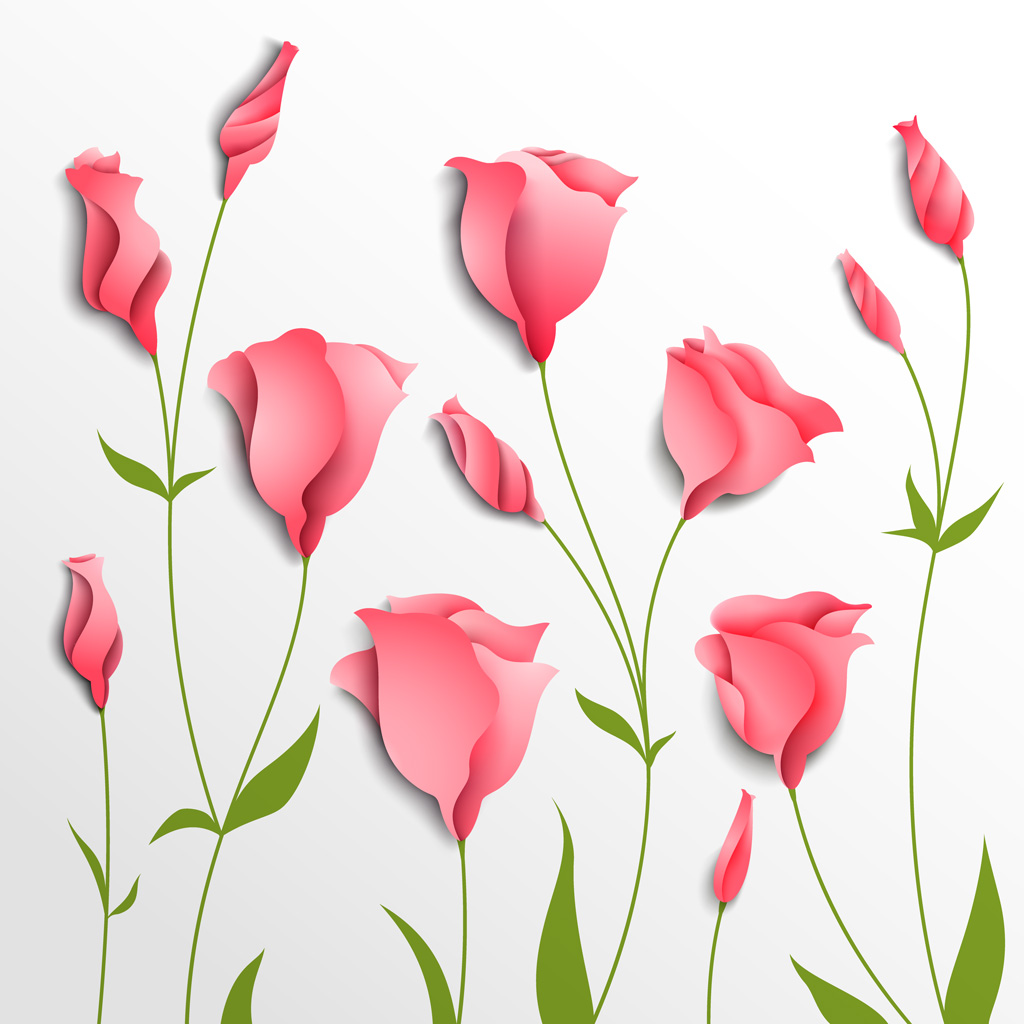 本班現況本班目前44人，同學活潑健談，資質優異但用功不足，潛力有待發掘班級常規早上7:25前到校，每天皆有晨考每週二: 國文等    每週三:數學等      每週四:英聽每月發一~二次成績單給家長(line) 每週一有朝會同學皆應準時出席操行分數公開作業:有任何的違規(遲到、早退、服儀不整)三次一警告，作業缺交則記小過。沒任何違規者，期末多記嘉獎以示鼓勵同學請假需由家長親自打電話或line知會。(三天內完成請假手續)經營理念教育應該以培養品德兼優的現在文明公民為主要目的:學會遵守法律秩序                  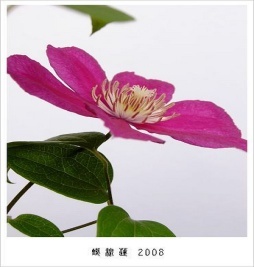 養成勤勞的習慣              學會處理人際關係成為有道德的人經營策略提倡教室圖書館化:下課或自修時有任何交談聲音壓低，不妨礙他人讀書或休息。引導學生安心課業發揮個人潛力，期待動如脫兔靜如處子。營造同學能發揮同學愛，正確的互助合作觀念，落實課業學習及規律的生活作息。注重公平性絕無差別待遇，以達學生心理平衡。師生關係注重學生心理輔導，培養成熟穩健的人格，及班級公平性。連絡方式教師室電話:22817565-8831 手機:0960-033-600                         Line 的ID 為手機號碼一樣重要活動段考1: 10/16,17    模考 1 : 9/7,8                       段考2: 11/30 12/1   模考 2:11/1,2              期末考:12/28,29,    模考 3:12/19,20  家長配合每天叮囑孩子及早出門以免錯過晨考。每次成績單請家長仔細閱覽並給與鼓勵評語，並常於導師連絡。勿給孩子太多零用錢，以免心思不定無法安心課業。星期日傍晚後 儘量留在家 為星期一作準備。請家長注意孩子營養及健康。